Active Travel Challenge design a bookmark competition				School deadline date: ……………………….You could win yourself £50 worth of Halfords giftcards and a Minipod (scooter and cycle storage) for your school, by entering our competition to design next year’s Get Moving bookmark.Simply draw a picture to show us something you enjoy on your journey to school.  Your school will choose their favourite for Key Stage 1 and Key Stage 2.  These will be entered into the London Borough of Ealing competition where our panel of judges will select the final winner and award the main prizes.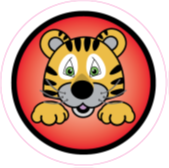 Top tips for a great designMake it simple – a complicated design may not work so well as a smaller version, for the bookmark Make it bold – use bright coloursMake it clear – if you include words, your message should be easy to readMake it fun – think about the good parts of your journeyMy name:My class:My school:I enjoy this on my journey to school